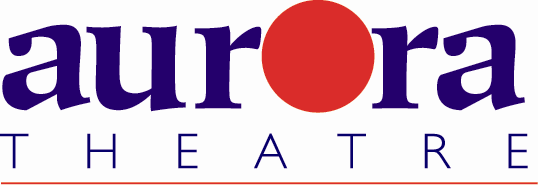       	                                                                                                				         FOR MORE INFORMATION:		Laurel HaislipBRAVE Public Relations
404.233.3993lhaislip@emailbrave.com
FOR IMMEDIATE RELEASE Aurora Theatre sizzles with July programmingComedy shows, camps and special company performances guarantee summer fun for all ages!LAWRENCEVILLE, Ga. (July 3, 2018) – Theatergoers of all ages are invited to cool off at Aurora Theatre with a variety of sizzling hot programs this summer! The temperature is heating up and so is the fun with Teatro Aurora, Atlanta’s only professional Spanish language theater, bringing Columbian and Andean classics with Serenata Latinoamericana this month. Parents looking get their kids out of the house can sign them up for tons of fun with one of Aurora’s Academy Summer Camps and families can join together for Zero Circle Theatre Company for a special performance of Love’s Labour’s Lost, an infectious musical reexamining privilege in America. Adult audiences in need of a night out on the town will love Aurora Summer Comedy Nights, with performances from Laughing Skull’s Best of ATL Comedy and Carlos Rodriguez, and those seeking a spooky scare will enjoy the history and mystery of Lawrenceville Ghost Tours, along with the highly popular Boos and Brews pub crawl. As always, Aurora Theatre is making a big splash of fun for everyone with a variety of offerings all summer long!
Special July ProgrammingZero Circle Theatre Company
July 4 –8
Thursday –Friday at 8 p.m.
Saturday – Sunday at 2:30 p.m. and 8 p.m.
Tickets $15
For one week only, audiences to Aurora Theatre can enjoy Zero Circle Theatre Company’s inaugural production, Love’s Labour’s Lost! Adapted from William Shakespeare's delightful comedy by Tony-nominee Alex Timbers (Peter and the Starcatcher), this joyous musical reexamines privilege in America with the show's division between the well-educated, angsty 20-somethings and the "rustic" characters – the working class, the townies and the rest of us. With a cast of 18, this show marks a return to the Aurora Theatre studio from the same team who brought summer 2017's A New Brain. For more information and ticket purchase, please visit bit.ly/ZeroCircleTheater.Aurora Summer Comedy Nights
Audiences should prepare for side-splitting laughter at the hilarious headliners for Aurora Theatre’s Summer Comedy Nights! On select weekends in July, a slew of Atlanta’s best comedians will take the stage and Aurora will open the bar for an unforgettable adults’ night out – with no standard two drink minimum. For more information and tickets, please visit bit.ly/AuroraComedyNights.Laughing Skull’s Best of ATL Comedy
Friday and Saturday, July 13 and 14
7:15 p.m. and 9:15 p.m.
Tickets $18
Aurora Theatre is partnering with one of Atlanta’s strongest names in comedy, Laughing Skull Comedy, to bring a comedy experience that isn’t found anywhere else. These top comedians are guaranteed to have attendees laughing uncontrollably and begging for more! Carlos Rodriguez 
Friday and Saturday, June 27 and 28
7:15 p.m. and 9:15 p.m.
Laugh along with this New Jersey native, now residing in Atlanta, who has always had a passion for stand-up comedy. His experience creates an educational, informative and thoroughly hilarious show for all to enjoy!	Teatro Aurora	Serenata Latinoamericana	with Hermanos Calero	Friday and Saturday, July 20 and 21	8 p.m.	Tickets $20Guests will enjoy an unforgettable night on a musical tour through Latin America with Hermanos Calero featuring celebrated Colombian and Andean classics, Mercedes Sosa songs and more!For more information and tickets, please visit bit.ly/HermanosCalero.Aurora Theatre Academy Summer Camps
For kids to whom the world is a stage, Aurora Theatre Summer Camp is the place to be! With top-notch training for grades one through 12, Aurora Theatre Academy will prepare students of all skill levels to perform like professionals. Participants can learn from an incredible team of Atlanta-area teaching pros, many who have also frequented the screen from Georgia Lottery commercials to HBO. Located on the square in downtown Lawrenceville, all classes will culminate in a showcase in Aurora’s exquisite facility. Financial need-based scholarship applications are now available for download at bit.ly/AuroraScholarApp. For more information on Aurora Theatre Academy Summer Camps, please visit bit.ly/AuroraSummerCamps. Aurora’s Bilingual Camp (Grades 1–5)
July 17–21 from 10:30 a.m. – 4 p.m.
Tuition $300 per camper
This production class will provide students with stage experience that translates to real life skills, building teamwork and cooperation with peers in a bilingual environment. In these full-day sessions, students will be active participants in character creations for these exciting, whirlwind productions of fairytales from Hispanic Culture presented to family and friends! Aftercare from 4–6 p.m. is available for purchase.Showstoppers Musical Intensive 
July 16-20 from 10:30 a.m. – 4 p.m. (Grades 9 –12)
July 23-27 from 10:30 a.m. – 4 p.m. (Grades 1 –8)
Tuition $300 per camper
Young thespians of all ages will enjoy this musical theater intensive learning camp, where attendees can dive deep into popular hits, including Hamilton and Dear Evan Hansen for high schoolers and Shrek and Sponge Bob the Musical for elementary school kids. At the end of the week, attendees can culminate all their hard work with a showcase for friends and family!Continuing in July…Disney’s NEWSIES!July 19 –September 2Tuesday –Saturday at 8 p.m.
Saturday and Sunday at 2:30 p.m.
Tickets $30-$65
This Tony Award-winning musical, inspired by the real-life Newsboy Strike of 1899, has dance numbers and thrills for the whole family. Based on the timeless Disney film, the story follows Jack Kelly who unwittingly leads a ragged band of “newsies” across the city to strike for what’s right. Audiences of all ages won’t want to miss this high-energy fun! For more info and ticket purchase, please visit bit.ly/ATNewsies. Lawrenceville Ghost Tours
Friday and Saturday at 8:30 p.m.
Adults $12, Children $9Aurora Theatre actors give thrill seekers a chill-down-their-spine scare to the core with this spooky tour around Lawrenceville, featuring real stories and places.  Tour begins and ends at Aurora Theatre and runs May through September, with tours continuing every night in October. To purchase tickets online, please visit www.scarystroll.com or call 678.226.6222.Brews and Boos: Lawrenceville’s Haunted Pub CrawlSaturday, July 288:30 p.m.Adult Tickets $40Those looking for a decidedly more wicked and wild take on the haunted history walks, Brews and Boos offers tall tales with no holds barred and bawdy songs performed in some of the finest establishments in Lawrenceville, accompanied by a frosty cold libation. This all-inclusive experience includes entertainment and drinks at Exhibit Ale, Universal Joint and McCray’s Tavern on the Square for traveling revelry. This tour is for ages 21+ only. To purchase tickets online, please visit bit.ly/BoosandBrews.For more information or to purchase tickets for events, call the Box Office at 678.226.6222 or visit www.auroratheatre.com.###Under the artistic leadership of Co-Founders and Artistic Directors Anthony Rodriguez and Ann-Carol Pence, now in its 23rd Season, Aurora Theatre produces professional live entertainment to suit everyone’s taste. Aurora Theatre is home to over 850 events each year. Two series of theatrical productions, the Peach State Federal Credit Union Signature Series and the Harvel Lab Series, are comprised of the biggest Broadway plays and musicals alongside exciting contemporary theatre. Additionally, Aurora produces concerts, stand-up comedy, children’s programs, metro Atlanta’s top haunted attraction Lawrenceville Ghost Tours, as well as Atlanta’s only professional Spanish language theatre, Teatro Aurora. Aurora Theatre is a world-class theatrical facility with two performance venues. Nestled on the square in historic downtown Lawrenceville, Aurora has FREE attached covered parking and is surrounded by restaurants and shops. Aurora Theatre has garnered numerous accolades highlighted by recent achievements that include a 2016 Governor’s Award for the Arts & Humanities, winner of ten 2017 Suzi Bass Awards, Creative Loafing’s “2010 Best Theatre Company,” Georgia Trend Magazine’s “2011 Best Places to Work in Georgia,” Atlanta Business Chronicle’s “2012 Best Places to Work”, Atlanta Magazine’s “Best of Atlanta 2013”, Georgia Hispanic Chamber of Commerce’s 2014 President and CEO Award for Excellence in Arts, and Gwinnett Chamber’s 2015 IMPACT Regional Business Award for Hospitality.